新 书 推 荐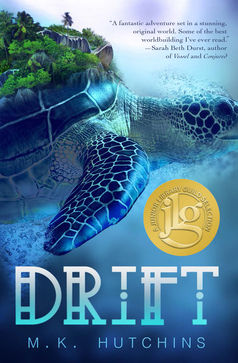 中文书名：《漂泊无依》英文书名：drift作    者：Megan Hutchins出 版 社：LEE & LOW/Tu Books代理公司：Biagi/ANA页    数：360页出版时间：2024年8月代理地区：中国大陆、台湾审读资料：电子稿类    型：青春文学在一个巨型海龟背上，有一个神奇漂浮移动的小岛，奇妙的冒险故事便在此展开，拥有自己的魔法宝藏，与水鬼战斗，全新且原创的世界观和宇宙观为拯救世界的浪漫冒险增添了色彩，让人耳目一新有关神话背景的细节巧妙地融入了故事中，将吸引奇幻迷关于婚姻、家庭、友谊和忠诚的主题同样贯穿始终“作者借鉴了宇宙龟的古老传说，创造了一个人们在大型生物背上生活的世界。读者如果同样感觉到自己在努力寻找上陆地的道路，那么特恩贾特的冒险经历就会引起他们的共鸣。这是一部有脚（和脚蹼！）的神奇幻想小说”内容简介：地狱之滨无爱可言。特恩贾特（Tenjat）生活在地狱之滨，那片海洋遍布贪婪的娜迦怪物（naga monsters）。他的岛屿是一只巨大的海龟，岛上的居民生活缓慢。特恩贾特穷得叮当响，穷得甚至要屈尊结婚，好让他的孩子有一天能帮他养家糊口。但特恩贾特有一个避免这种命运的计划。他将加入“掌舵手”（Handlers）的行列，这些人保卫并统治着这座岛屿，从不结婚，收入甚至可以多养一个家庭成员。特恩贾特违背姐姐的意愿，加入了“掌舵手”。而且来得正是时候，组织正在加紧准备与娜迦怪物的危险战斗，他们需要每一个战士。随着与娜迦的战斗的临近，特恩贾特的训练也在加强，但一个隐藏已久的家族秘密，以及他自己对阿维（Avi）与日俱增的感情，让计划危在旦夕，并可能威胁到他所在岛屿的生存。媒体评价：“哈钦斯借鉴了关于宇宙龟的古老传说，创造了一个人们在大型生物背上生活的世界。读者如果同样感觉到自己在努力寻找上陆地的道路，那么特恩贾特的冒险经历就会引起他们的共鸣。这是一部有脚（和脚蹼！）的神奇幻想小说”。——《书单》“世界构建清晰而完善；有关神话背景的细节巧妙地融入了特恩贾特的故事中，将吸引青少奇幻迷。关于婚姻、家庭、友谊和忠诚的主题贯穿始终，并不过分渲染”。——《学校图书馆杂志》“全新且原创的世界观和宇宙观为拯救世界的浪漫冒险增添了色彩，让人耳目一新。读者会发现，哈钦斯不寻常的魔法规则给家庭和政治结构带来的惊人效果非常吸引人”。——《柯克斯书评》“奇幻和推理小说迷显然是这本书的受众，此外，历史小说读者或对善恶之争的人类学研究感兴趣的读者也会喜欢这本书”。——BCCB“这是一个奇妙的冒险故事，背景是一个令人惊叹的原创世界……它完全吸引住了你，让人相信自己生活在一个海龟背上的小岛上，与水鬼战斗，并拥有自己的魔法宝藏。这是我读过的最好的世界构建作品”。——莎拉·贝丝·杜斯特（SARA BETH DURST），《容器》（Vessel）和《魔法》（Conjured）的作者作者简介：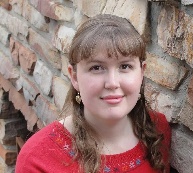 梅根·K·哈钦斯（M. K. Hutchins）的短篇小说曾刊登在Orson Scott Card的《星际医学秀》（Intergalactic Medicine Show）和《每日科幻小说》（Daily Science Fiction）上。她曾在比亚大学攻读考古学，这使她有机会根据玛雅石刻编纂历史，在伯利兹进行发掘，并担任动物分析师。《漂泊无依》是哈钦斯的首部作品。感谢您的阅读！请将反馈信息发至：版权负责人Email：Rights@nurnberg.com.cn安德鲁·纳伯格联合国际有限公司北京代表处北京市海淀区中关村大街甲59号中国人民大学文化大厦1705室, 邮编：100872电话：010-82504106, 传真：010-82504200公司网址：http://www.nurnberg.com.cn书目下载：http://www.nurnberg.com.cn/booklist_zh/list.aspx书讯浏览：http://www.nurnberg.com.cn/book/book.aspx视频推荐：http://www.nurnberg.com.cn/video/video.aspx豆瓣小站：http://site.douban.com/110577/新浪微博：安德鲁纳伯格公司的微博_微博 (weibo.com)微信订阅号：ANABJ2002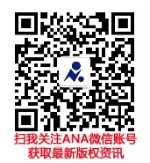 